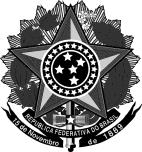 MINISTÉRIO DA EDUCAÇÃOSecretaria de Educação Profissional e TecnológicaInstituto Federal de Educação, Ciência e Tecnologia do Rio Grande do SulPró-reitoria de ExtensãoRua General Osório, 348 – Centro – Bento Gonçalves/RS CEP: 95700-086 – Telefone: (54) 3449-3300 - Fax: (54) 3449-3333Sítio eletrônico: http://www.ifrs.edu.br – E-mail: proex@ifrs.edu.brANEXO VISOLICITAÇÃO DE DESLIGAMENTO DE BOLSISTA DE EXTENSÃO1. Informações sobre o programa/projeto de extensão, bolsista e motivo do desligamento2. AssinaturasBolsista                                                           Responsável legal por estudante menor de 18 anosCoordenador(a) do programa/projeto de extensãoPARA USO DO SETOR DE EXTENSÃO DO CAMPUSRecebido em:        _/   ___/Nome:  	Assinatura:Título do programa/projetode extensãoCoordenador(a)Período de execução doprograma/projeto de extensãoNome do bolsistaCursoData de desligamentoMotivo do desligamento: